Фонд “Общественное мнение”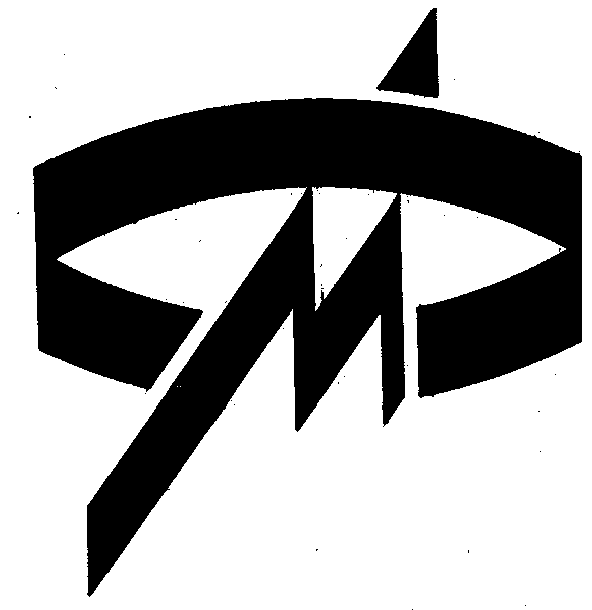 Кризис: страхи и приоритетыПаника на потребительском рынке, приведшая к возникновению очередей и исчезновению ряда товаров из продажи, придала актуальность вопросу о предпочтительных методах регулирования в этой сфере.Вопрос: Вы лично предпочли бы, чтобы все товары оставались в свободной продаже, но по более высокой цене, или чтобы при умеренных ценах и дефиците товаров их продажа производилась в ограниченных количествах по талонам и карточкам?Как явствует из этих данных, относительное большинство опрошенных готово скорее смириться с ростом цен при сохранении товарного изобилия, чем вернуться к полузабытой практике распределения дефицитных, но сравнительно дешевых товаров "по талонам и карточкам". Только среди наиболее пожилых и наименее образованных респондентов несколько преобладают те, кто считает такое распределение "меньшим злом". Как ни странно, дифференциация суждений по этому вопросу совершенно не зависит от места жительства респондентов и в сравнительно малой мере – от их доходов.Вопрос: Если в ближайшее время не удастся остановить политический и экономический кризис, то каких последствий Вы опасаетесь больше всего? (не более 3-х ответов)При этом опрошенные опасаются возникновения дефицита не только втрое реже, нежели роста цен (что естественно – цены в той или иной степени растут постоянно), но и значительно реже, чем массовых бунтов и массовой безработицы. Это означает, по-видимому, что у большинства российских граждан за последние годы сформировалась довольно прочная привычка к товарному изобилию, и тотальное опустошение прилавков  представляется им менее вероятным, чем, допустим, социальный взрыв. И "голод", которого опасаются 43% опрошенных, ассоциируется у них скорее с безденежьем, чем с  исчезновением продуктов. Однако, хотя страх перед дефицитом втрое "слабее" страха перед инфляцией, за панику, захлестнувшую потребительский рынок, то и другое "ответственно" в равной мере. Как полагают 26% опрошенных, главная причина ажиотажа состоит в том, что люди "пытаются спасти рубли от инфляции", 28% видят ее в том, что граждане "опасаются возможного исчезновения товаров из продажи", а 41% – считают, что обе причины одинаково важны. При этом 58% респондентов полагают, что "люди, закупающие сейчас в большом количестве товары впрок", поступают правильно, и только 33% придерживаются противоположного мнения.Несмотря на крайне пессимистическое восприятие экономических перспектив, характерное сегодня для большинства российских граждан, возвращение к тотальному дефициту и сугубо административным мерам регулирования потребительского рынка представляется им пока маловероятным. Но переход к подобным мерам, очевидно, может дестабилизировать социальную ситуацию в большей степени, чем рост цен в условиях товарного изобилия.ВсеПолПолВозрастВозрастВозрастОбразованиеОбразованиеОбразованиеОбразованиемужжен18-35 лет36-50 летстарше 50 летнеполное среднеесреднеесреднее спецвыс-шеепервое49534560533534495759второе32293423284240342526затр. ответить20182117192326171915повышение цен на все товары  49голод    43прекращение выплат зарплат и пенсий    38массовые бунты29массовая безработица    24возникновение дефицита, нехватки товаров первой 
необходимости 15политический переворот,захват власти насильственным путем 13остановка производства  11введение чрезвычайного положения  10замораживание вкладов населения в банках    6нападение на Россию зарубежных государств   5ликвидация политических и гражданских свобод3выход отдельных регионов из состава России  3затрудняюсь ответить    2